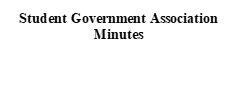 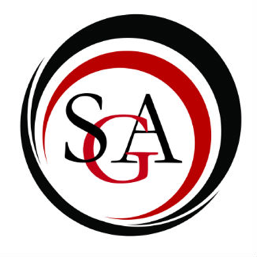 I. Call to order: 6:00II. Roll Call: Dan Knorr, Dr. Marty Wygman, Dr. Hanna, Dante Thompson, David Young, Helen Brackel, Dan Storrs, Trevor Christ, Lillian Ulsh, Hayley Skillens, Natalie Bliss, Katie Glover, Andrea Ofalt, Lucia Briar, Grace Brunell, Oakley Gorman, Carson Witherite, Anna Duncan, Ashley Newell, Mayson Bryant, Brittany Tiffany, Madelyn Rudy, Faith Burrowes, Natalie DrummExcused: Daniel Teeter, Nautica Brown, Kade Showers, Quinn EysterIII. Approval of last week MinutesSo move: CarsonSecond: MaysonPassesIV. Officer Reports President: (Ashley Newell)Since President Hanna is here, we will start with that. I’m opening the floor to recap what we have previously discussed. First is the Party with Marty this Thursday at The Hut and we wanted to extend this invitation to you guys (Dr. Hanna and his team). It's a good opportunity for students to thank the administration.To recap what we discussed at the Council of Trustees meeting, the concern with the water bottle filters being available.(Dr. Hanna) I’ll have someone look into this and see what we can do over the summer. I will remind you to please be patient. If there are buildings that won’t be here in ten years, we don't want to put more money into them through analysis of the building.(Carson) Student activity fee: We had an informal vote about raising the student activity fee and we will make a written by request May 3rd for the meeting with the trustees. We are doing our best communicating with the other campuses to see their thoughts in our proposal as well.I’m opening the floor for questions for President Hanna or for anyone here.(Dr. Hanna) A student brought forth observation hours about special education. When we analyze the number of hours, Mansfield University students were taking additional hours and they were being charged more for the special education degree. Some students were staying five or six years. We wanted to abide by the Pennsylvania Department of Education laws and not short change you guys. We should have been communicating better but that's why it was made, for your benefit.(Carson) The special education students wanted preference for registration.(Dr. Hanna) I think that change was already made for registration.The Sayre nursing majors are being charged $2,000 a year for clinical fees. Where is this money going? Or is our say not being communicated? That was a Bloomsburg call and we had no say along with Lockhaven. That's insane to not see the difference and to not see where that's going. Sometimes it feels like nursing is in its own world and Sayre is isolated. It feels like we are being outcasted. (Dr. Hanna) The nursing course fee happened when we integrated. The course fee is for the clinicals. We have to pay faculty to watch this as a ratio of ten students to one faculty. Non-clinical faculty have more students. (Kellen) The professors aren't getting paid a lot for this. They are being paid just not adequately. I know it hasn't gotten by in the past, but I'm just asking where this money is going. To professors’ knowledge, it's not going to them. We aren't seeing a difference with this extra grand and do we have a say? Sayre needs an upgrade and equipment. People are paying for background checks and clearances with outdated equipment that people who graduated a long time ago have used. (Dr. Hanna) Three things. Faculty are paid by the collected bargaining contract. They get paid that amount and are unionized. The union decided salaires. The equipment does need updating and that is why for the fee. Collecting a fee for one year doesn't allow for an upgrade but for many years. It's to pay faculty. We were losing money, about $5,000 a semester per student. Now we would be losing less money with the $1,000 fee. (Kellen) For the equipment, I appreciate that. It's the seniors who are being charged and they won't be seeing these changes. Current students won't see these changes. It is frustrating from the older half of students who won't see any benefit. (Dr. Hanna) I need to remind you when losing $5,000 a semester per student and now losing $4,000 a semester per student. We understand the importance for nurses but the university can’t afford to remain open. We had to make a decision based on the financial situation. (Kellen) Going forward, we would like to see the difference in small things. We are paying for all our own stuff. We are spending on average $600-$700 on what we need replaced on our own. I spent $750 coming into this semester along with last semester with my own money. I’m sure other majors do as well. I just want to see some places to help us and some things to be taken care of. (Dr. Hanna)  Email me a list of the little things you want to see.(Kellen) I have a friend who goes to another college and their clearances are paid for them.(Dr. Hanna) I would love for you to compare sticker prices between the colleges.(Dr. Hanna) Why is that not enough when it's not enough for Lockhaven and Bloomsburg. There was something else we purchased this year for end preparation. (Kellen) I had this conversation about 2-3 weeks ago. (Dr Hanna) They should have known. That was the one thing they all said. (Kellen) To wrap up, there is not much we can do and it's disheartening to upperclassmen to not see these changes.(Carson) Students doing schooling should not have to pay that fee? (Dr. Hanna) Nursing students in their first three semesters, they do not get charged but after that they will. (Kellen) The last that I remember,  the spring semester clinicals were only done post spring break. So only for half of the semester. For the benefit of future nursing majors, maybe they could go the full semester or pay half. (Dr. Hanna) My understanding is the clinical experience is the full semester. It depends on the papers submitted and background checks. That's the trigger when they start so it is the full semester.(Carson) Concerning the Sayre SGA, do they have authority when it comes to allocation of fees collected like clinicals? (Dr Hanna) I recommend it to faculty and then it is approved by the council of trustees. (Carson) So SGA in Sayre is not involved when it comes to fees.Observation hours were reduced to save you money in full compliance with Pennsylvania Department of Education requirements. Prior, we were asking for more tuition money and some students stayed for five or six years. Now it's four years to fulfill the requirements and that is the reason. We should have done a better job to communicate this. (Justin) Is there still a way we could institute some more observation hours? The only hours available is a one hour music class. (Dr. Hanna) Enrollment drives what we can and can't afford pertaining to in-person classes. Some special education reserve seats and we are doing that for you. If you choose to take another course, that is your call. We're trying to give you what the state requires. (Carson) To clarify, the current courses Special Education 1, 2, and 3, those courses require a part to complete a certain amount of hours. In concern of some students. (Dr. Hanna) Courses were all reviewed by the Pennsylvania Department of Education and they were given the green light for this. They met every requirement by the department and were given the green light.(Justin) Given the faculty situation, is it possible to share faculty from Bloomsburg? Since enrollment is an issue, would faculty be coming here? (Dr. Hanna) Typically that's what happens but let us check with the dean.(Justin) The in-person classes are much more helpful.(Kellen) Does that mean we can get more clinical locations?(Dr. Hanna) Absolutely. For BSN students, Bloomsburg has an RN online for everybody to request clinicals for areas around Bloomsburg, if that's attractive to you. Although, this wouldn't work for Lockhaven concerning the area. We are moving a Pennsylvania program to this campus next year so the equipment mentioned will be seen in fall 2025. The equipment will be purchased this summer and installed starting in fall 2025.(Kelle). Will it be for both nursing campuses? (Dr. Hanna) Students are Mansfield students and Guthrie is Guthrie. No one wants to pay for Sayre campus so its ongoing discretion. That's why we're doing this here (Mansfield) first.(Carson) There was some talk about an anticipated thought of making campuses in one thing or another. For instance, making all finance majors go to Bloomsburg. Is that in discussion? (Dr. Hanna) It was discussed early on and not in the best interest in small campuses with migration out. Students will go to another university so it's in the best interest to keep as many programs as possible. Enrollment will drive what we will and won't do but it’s not completely out of the question. Out of twelve demographics, Mansfield would be hurt especially with no promise they would go to Bloomsburg. We decided against it to prevent total migration out of campus.(Dan Knorr) Don't feel like you have to wait, if you have rumors or questions, email or call. This is the only way for change is if you ask.Vice President (Anna Duncan)We have like one month left. That's crazy. If you have senioritis, beat it down.Treasurer (Carson Witherite)COF Balance: $22,984.26SGA Balance: $60,834.73Over the weekend we had budget hearings and got some budgets through the 1st round. There is some time to appeal. It’s due by midnight this Friday (4/5/24). That's the deadline. Everything is subject to final approval by the president’s office and our team. So nothing is set in stone until that’s done.If you have questions feel free to let me know and I will help you.For all the people who have budgets for this year, if you don't use the money, you'll lose it. It’s absorbed by the corporation so start planning. They go away at the end of the fiscal year. Potentially as we build reserves, it might go out to organizations and departments but we gotta stock up first.Parliamentarian (Daniel Teeter)Bylaws will be updated shortly. Keep up with your academics. Look forward to the events we are planning this semester. And remember, every member of the body must volunteer to help run one event or be suspended at the beginning of next semester.  Besides that, I hope you all had a great Easter and have a wonderful rest of your week. PR Director (Mayson Bryant)Hi. I hope everyone is doing well. Party with Marty is this Thursday. See me after the meeting to volunteer. It would be about 7:30-10:30 pm. After the meeting let me know the timeframe you can work. Set-up starts at 7 pm.Secretary (Oakley Gorman)Let me know if you have any questions about your attendance.Director of Technology (IT director)(Brittany Tiffany)Hey guys. I apologize for not being here and we RAs usually have staff meetings during this time.Email me if you want to know more about my position. I hope you guys have a great week!V. Committee Reports University Committee Reports:i.   Commonwealth University (CU) Senate:N/Aii. Academic Policy Committee:  Almost done with the first round of policies.iii. IT Subcommittee: We went over policy revisions and the progress they are making with them. iv. Student Affairs and Admissions Committee: N/Av. CCSI: Meeting next week. We asked Jodi to add to the agenda discussion about change to the student activity fee and bylaw changes.vi. Mansfield Assembly:N/Avii. DEI Committee: N/Aviii. Committee on Finance (COF):Thank you so much to the budget baddies that came out on Easter weekend. That work takes dedication and it's an important thing we need to do. We are not meeting this Friday so enjoy that.ix. Student Success and Campus Life Committee:N/A		x. Bylaw Committee:N/A		xi. Food Committee: (David Young)No report		xii. Fundraising Committee:No reportxiii. Commencement Committee:N/AVI. House of RepresentativesACDA: (Justin Knarr)We had some miscommunication with Kate Burns so they will not be presenting.Carson will be mentoring the church hand bell choir at 5pm tomorrow (4/3/24) in Butler 163.BSU: N/ACarontawan: (Nautica Brown)We will be making an appearance at  the Party with Marty so make sure you stop me or anyone with a camera to take your picture!Geoscience club:(Natalie Bliss)We finalized the budget and handed it in.IFC: (Trevor Christ)No reportFHP (Future Healthcare Professionals)(Natalie Drumm):This week we began preparing for the Relay for Life by starting our online team and discussing our table for the event.MU Cheer Team: N/AMUSVO: (Kade Showers)No reportPanhellenic Council: (Grace Brunell)No reportPCMEA: N/APolitical Science Club:N/AROTARACT: (Katie Glover)We created a fundraiser for the 2nd Chance Animal Shelter along with volunteer hours.SAAC: (Kellen Herman)Mountie Madness went well. We were able to raise some money for Make-a-Wish. We are moving up the 12 hour Day of Giving livestream to April 18th.SAGA: (Sarah Cassavaugh)N/ASteadman Studies (Faith Burrowes)We went over the budget, got office positions in line, and discussed MountistockStudent Dietetic Association (SDA)(Lauren Watson): No reportSnow Sports Club (SSC): (Madelyn Rudy)My report is that we made and are ordering snow sports sweatshirts for those who went on the trip!WNTE: N/AFood Committee:N/AFlashlight: (Dante Thompson)Preparing the Trashlight edition which is a bunch of fun articles.E-Sports Club: (Helen Brackel)The fundraiser went ok. We are hoping to do some more.The Extra Life livestream is in two weeks.Mansfield Opera Theater (MOT)(Hayley Skillens):We have opera auditions coming up the 8th and 7th in Straughn Auditorium.Starting to take nominations for executive board.Psychology Club (Andrea Ofalt):No reportPhotography Club (Anthony Dunkel):N/AVII. Old BusinessN/AN/AVIII. New BusinessMotion to accept nominations for all executive board positions: (Carson)Second: MaysonDiscussion:President nominations: Daniel Teeter - Accepts (Second: Anna).Brittany Tiffany - Accepts (Second: Anna).Vice-president nominations: Justin Knarr - Accepts (Second: Oakley).Oakley Gorman - Accepts (Second: Brittany).Secretary nominations: Mayson Bryant - Accepts (Second: Carson).Dan Storrs - Accepts (Second: Oakley).Parliamentarian nominations: Daniel Teeter - Accepts (Second: Anna).Dan Storrs - Accepts (Second: Oakley).PR director nominations: Lillian Ulsh - Accepts (Second: Mayson)Nautica Brown - Accepts (Second: Brittany)IT director nominations: David Young - Accepts (Second: Oakley).Mayson Bryant - Accepts (Second: Carson).Dan Storrs - DeclinesMove to close nominations (Carson)Second: KellenIX. Senator Comments(Dan Storrs) This Wednesday the Political Science club is holding a documentary in Retan 108 at 2 pm.(David) Thank you for your nominations.X. Faculty Representative N/AXI. Advisor (Mr. DuBord)N/AXII. AnnouncementsN/AXIII. Public Q & AN/AXIV. Adjournment So move: Carson Second: OakleyPasses at 6:47